Lettre de motivation pour le DÉSS en Dév. du médicament – admission 2018Votre lettre de motivation doit répondre aux critères suivants :Avoir maximum 2 pages :( police times new roman, taille 12 pts, paragraphe interligne simple)Avoir 4 sections :	Section 1	description de votre parcours universitaire et académique à ce jour 			(en français)	Section 2	raisons pour lesquelles vous appliquez au DÉSS en Dév. du 				médicament et votre choix d’option dans le programme (en 				français)	Section 3	raisons pour lesquelles nous devons vous admettre au DÉSS en 				Dév. du médicament (en français)	Section 4	objectifs de carrière et comment le DÉSS en Dév. du médicament 				pourra 	vous aider à atteindre vos objectifs (en anglais)	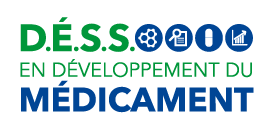 Faculté de pharmacie, Université de Montréal Sous-comité d’admission